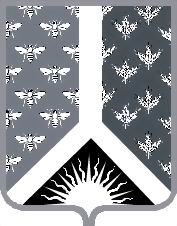 СОВЕТ НАРОДНЫХ ДЕПУТАТОВ НОВОКУЗНЕЦКОГО МУНИЦИПАЛЬНОГО РАЙОНАР Е Ш Е Н И Еот 2 марта 2015 года № 99-МНПАО внесении изменений и дополнений в Устав муниципальногообразования «Новокузнецкий муниципальный район»Принято Советом народных депутатовНовокузнецкого муниципального района27 февраля 2015 года1. Внести в Устав муниципального образования «Новокузнецкий муниципальный район» следующие изменения и дополнения:1) в статье 7 Устава:а)  пункт 1части 1 изложить в следующей редакции:«1) составление и рассмотрение проекта бюджета Новокузнецкого муниципального района, утверждение и исполнение бюджета Новокузнецкого муниципального района, осуществление контроля за его исполнением, составление и утверждение отчета об исполнении бюджета Новокузнецкого муниципального района;»;б) пункт 34 части 1 признать утратившей силу;в) часть 1 дополнить пунктом 36 следующего содержания:«36) присвоение адресов объектам адресации, изменение, аннулирование адресов, присвоение наименований элементам улично-дорожной сети (за исключением автомобильных дорог федерального значения, автомобильных дорог регионального или межмуниципального значения), наименований элементам планировочной структуры в границах межселенной территории муниципального района, изменение, аннулирование таких наименований, размещение информации в государственном адресном реестре;»;г) часть 1 дополнить пунктом 37 следующего содержания:«37) осуществление муниципального земельного контроля на межселенной территории муниципального района;»;д) часть 1 дополнить пунктом 38 следующего содержания:«38) организация в соответствии с Федеральным законом от 24 июля 2007 года № 221-ФЗ «О государственном кадастре недвижимости» выполнения комплексных кадастровых работ и утверждение карты-плана территории.»;е) дополнить частью 1.1. следующего содержания: «1.1. Вопросы местного значения, которые на территориях сельских поселений, входящих в состав Новокузнецкого муниципального района,  решаются органами местного самоуправления Новокузнецкого муниципального района:1) организация в границах поселения электро-,тепло-  газо- и водоснабжения населения, водоотведения, снабжения населения топливом в пределах полномочий, установленных законодательством Российской Федерации;2) обеспечение проживающих в поселении и нуждающихся в жилых помещениях малоимущих граждан жилыми помещениями, организация строительства и содержания муниципального жилищного фонда, создание условий для жилищного строительства, осуществление муниципального жилищного контроля, а также иных полномочий органов местного самоуправления в соответствии с жилищным законодательством;3) создание условий для предоставления транспортных услуг населению и организация транспортного обслуживания населения в границах поселения;4) участие в профилактике терроризма и экстремизма, а также в минимизации и (или) ликвидации последствий проявлений терроризма и экстремизма в границах поселения;5) создание условий для реализации мер, направленных на укрепление межнационального и межконфессионального согласия, сохранение и развитие языков и культуры народов Российской Федерации, проживающих на территории поселения, социальную и культурную адаптацию мигрантов, профилактику межнациональных (межэтнических) конфликтов;6) участие в предупреждении и ликвидации последствий чрезвычайных ситуаций в границах поселения;7) организация библиотечного обслуживания населения, комплектование и обеспечение сохранности библиотечных фондов библиотек поселения;8) сохранение, использование и популяризация объектов культурного наследия (памятников истории и культуры), находящихся в собственности поселения, охрана объектов культурного наследия (памятников истории и культуры) местного (муниципального) значения, расположенных на территории поселения;9) создание условий для развития местного традиционного народного художественного творчества, участие в сохранении, возрождении и развитии народных художественных промыслов в поселении;10) создание условий для массового отдыха жителей поселения и организация обустройства мест массового отдыха населения, включая обеспечение свободного доступа граждан к водным объектам общего пользования и их береговым полосам;11) использование, охрана, защита, воспроизводство городских лесов, лесов особо охраняемых природных территорий, расположенных в границах населенных пунктов поселения;12) утверждение генеральных планов поселения, правил землепользования и застройки, утверждение подготовленной на основе генеральных планов поселения документации по планировке территории, выдача разрешений на строительство (за исключением случаев, предусмотренных Градостроительным кодексом Российской Федерации, иными федеральными законами), разрешений на ввод объектов в эксплуатацию при осуществлении строительства, реконструкции объектов капитального строительства, расположенных на территории поселения, утверждение местных нормативов градостроительного проектирования поселений, резервирование земель и изъятие, в том числе путем выкупа, земельных участков в границах поселения для муниципальных нужд, осуществление муниципального земельного контроля в границах поселения, осуществление в случаях, предусмотренных Градостроительным кодексом Российской Федерации, осмотров зданий, сооружений и выдача рекомендаций об устранении выявленных в ходе таких осмотров нарушений;13) организация и осуществление мероприятий по территориальной обороне и гражданской обороне, защите населения и территории поселения от чрезвычайных ситуаций природного и техногенного характера;14) создание, содержание и организация деятельности аварийно-спасательных служб и (или) аварийно-спасательных формирований на территории поселения;15) осуществление мероприятий по обеспечению безопасности людей на водных объектах, охране их жизни и здоровья;16) создание, развитие и обеспечение охраны лечебно-оздоровительных местностей и курортов местного значения на территории поселения, а также осуществление муниципального контроля в области использования и охраны особо охраняемых природных территорий местного значения;17) осуществление в пределах, установленных водным законодательством Российской Федерации, полномочий собственника водных объектов, информирование населения об ограничениях их использования;18) осуществление муниципального лесного контроля;19) предоставление помещения для работы на обслуживаемом административном участке поселения сотруднику, замещающему должность участкового уполномоченного полиции;20) до 1 января 2017 года предоставление сотруднику, замещающему должность участкового уполномоченного полиции, и членам его семьи жилого помещения на период выполнения сотрудником обязанностей по указанной должности;21) оказание поддержки социально ориентированным некоммерческим организациям в пределах полномочий, установленных статьями 31.1 и 31.3 Федерального закона от 12 января 1996 года №7-ФЗ «О некоммерческих организациях»;22) обеспечение выполнения работ, необходимых для создания искусственных земельных участков для нужд поселения, проведение открытого аукциона на право заключить договор о создании искусственного земельного участка в соответствии с федеральным законом;23) осуществление мер по противодействию коррупции в границах поселения;24) участие в соответствии с Федеральным законом от 24 июля 2007 года №221-ФЗ «О государственном кадастре недвижимости» в выполнении комплексных кадастровых работ.»;ж) абзац 3 части 3 дополнить абзацем следующего содержания «Порядок заключения соглашений определяется настоящим уставом и (или) нормативными правовыми актами представительного органа муниципального образования.»;	2) в статье 8 Устава:	а) часть 1 дополнить пунктом 12 следующего содержания:«12) совершение нотариальных действий, предусмотренных законодательством, в случае отсутствия в расположенном на межселенной территории населенном пункте нотариуса;»;б) часть 1 дополнить пунктом 13 следующего содержания:«13) создание условий для организации проведения независимой оценки качества оказания услуг организациями в порядке и на условиях, которые установлены федеральными законами.»;3) в пункте 5 части 1 статьи 9 Устава слова «Полномочия органов местного самоуправления поселений, входящих в состав Новокузнецкого муниципального района, по регулированию тарифов на товары и услуги организаций коммунального комплекса (за исключением тарифов на товары и услуги организаций коммунального комплекса - производителей товаров и услуг в сфере электро- и (или) теплоснабжения), тарифов на подключение к системе коммунальной инфраструктуры, тарифов организаций коммунального комплекса на подключение, надбавок к тарифам на товары и услуги организаций коммунального комплекса, надбавок к ценам, тарифам для потребителей могут полностью или частично передаваться на основе соглашений между органами местного самоуправления указанных поселений и органами местного самоуправления Новокузнецкого муниципального района;» заменить словами «Полномочия органов местного самоуправления поселений по регулированию тарифов на подключение к системе коммунальной инфраструктуры, тарифов организаций коммунального комплекса на подключение, надбавок к тарифам на товары и услуги организаций коммунального комплекса, надбавок к ценам, тарифам для потребителей могут полностью или частично передаваться на основе соглашений между органами местного самоуправления поселений и органами местного самоуправления Новокузнецкого муниципального района, в состав которого входят указанные поселения;»;4) часть 1 статьи 9.1. Устава изложить в следующей редакции:«1. Органы местного самоуправления организуют и осуществляют муниципальный контроль за соблюдением требований, установленных муниципальными правовыми актами, принятыми по вопросам местного значения, а в случаях, если соответствующие виды контроля отнесены федеральными законами к полномочиям органов местного самоуправления, также муниципальный контроль за соблюдением требований, установленных федеральными законами, законами Кемеровской области.»;5) часть 2 статьи 12 Устава изложить в следующей редакции:«2. Местный референдум проводится на всей территории Новокузнецкого муниципального района.»;6) пункт 3 части 3 статьи 17 Устава изложить в следующей редакции:«3) проекты планов и программ развития муниципального образования, проекты правил землепользования и застройки, проекты планировки территорий и проекты межевания территорий, за исключением случаев, предусмотренных Градостроительным кодексом Российской Федерации, проекты правил благоустройства территорий, а также вопросы предоставления разрешений на условно разрешенный вид использования земельных участков и объектов капитального строительства, вопросы отклонения от предельных параметров разрешенного строительства, реконструкции объектов капитального строительства, вопросы изменения одного вида разрешенного использования земельных участков и объектов капитального строительства на другой вид такого использования при отсутствии утвержденных правил землепользования и застройки.»;7) часть 3 статьи 24 Устава дополнить словами «в соответствии с законом субъекта Российской Федерации.»;8) в статье 25 Устава:а) часть 2 изложить в следующей редакции:«2. Совет народных депутатов Новокузнецкого муниципального района состоит из депутатов, избираемых на муниципальных выборах на основе всеобщего равного и прямого избирательного права при тайном голосовании сроком на пять лет.Выборы депутатов Совета народных депутатов Новокузнецкого муниципального района проводятся по смешанной мажоритарно-пропорциональной системе (если выборы признаны состоявшимися и действительными, 15 депутатов избирается по мажоритарной системе относительного большинства (если выборы признаны состоявшимися и действительными, избранным считается зарегистрированный кандидат, набравший наибольшее число голосов избирателей по отношению к другому кандидату (кандидатам)), 10 депутатских мандатов распределяются между списками кандидатов по пропорциональной системе (если выборы признаны состоявшимися и действительными, распределение депутатских мандатов осуществляется между списками кандидатов, выдвинутыми избирательными объединениями по единому избирательному округу, пропорционально полученному числу голосов избирателей)).»;б) часть 3 изложить в следующей редакции:«3. Совет народных депутатов Новокузнецкого муниципального района состоит из 25 депутатов.»;в) часть 6.1 дополнить абзацем следующего содержания:«Депутаты Совета народных депутатов Новокузнецкого муниципального района, избранные в составе списков кандидатов, выдвинутых политическими партиями (их региональными отделениями или иными структурными подразделениями), входят во фракции, за исключением случая, предусмотренного частью 6.3 настоящей статьи. Фракция включает в себя всех депутатов (депутата), избранных (избранного) в составе соответствующего списка кандидатов. Во фракции могут входить также депутаты, избранные по одномандатным  избирательным округам, и депутаты (депутат), избранные (избранный) в составе списка кандидатов политической партии (ее регионального отделения или иного структурного подразделения), указанной в части 6.3 настоящей статьи.»;г) часть 6.2 изложить в следующей редакции:«6.2. Депутат, избранный в составе списка кандидатов, выдвинутого политической партией (ее региональным отделением или иным структурным подразделением), не вправе выйти из фракции, в которой он состоит в соответствии с частью 6.1 настоящей статьи. Указанный депутат может быть членом только той политической партии, в составе списка кандидатов которой он был избран.Депутат, избранный по одномандатному избирательному округу и входящий во фракцию, или депутат, избранный в составе списка кандидатов политической партии, указанной в части 6.3 настоящей статьи, и входящий во фракцию, может быть членом только той политической партии, во фракцию которой он входит.Депутат, избранный в составе списка кандидатов политической партии, указанной в части 6.3 настоящей статьи, и вступивший в политическую партию, которая имеет свою фракцию в Совете народных депутатов Новокузнецкого муниципального района, входит в данную фракцию и не вправе выйти из нее.Несоблюдение требований, предусмотренных настоящей частью, влечет за собой прекращение депутатских полномочий.»;	9) пункт 1 части 7 статьи 26 Устава признать утратившей силу;	10) пункт 2 части 7 статьи 26 Устава изложить в следующей редакции:	«2) заниматься предпринимательской деятельностью лично или через доверенных лиц, а также участвовать в управлении хозяйствующим субъектом (за исключением жилищного, жилищно-строительного, гаражного кооперативов, садоводческого, огороднического, дачного потребительских кооперативов, товарищества собственников недвижимости и профсоюза, зарегистрированного в установленном порядке), если иное не предусмотрено федеральными законами или если в порядке, установленном муниципальным правовым актом в соответствии с федеральными законами и законами субъекта Российской Федерации, ему не поручено участвовать в управлении этой организацией;»;	11) пункт 1 части 9 статьи 36 Устава признать утратившим силу;	12) пункт 2 часть 9 статьи 36 Устава изложить в следующей редакции:«2) заниматься предпринимательской деятельностью лично или через доверенных лиц, а также участвовать в управлении хозяйствующим субъектом (за исключением жилищного, жилищно-строительного, гаражного кооперативов, садоводческого, огороднического, дачного потребительских кооперативов, товарищества собственников недвижимости и профсоюза, зарегистрированного в установленном порядке), если иное не предусмотрено федеральными законами или если в порядке, установленном муниципальным правовым актом в соответствии с федеральными законами и законами Кемеровской области, ему не поручено участвовать в управлении этой организацией;»;13) в статье  41 Устава:	а) пункт 12 части 2 изложить в следующей редакции:	«преобразования Новокузнецкого муниципального района, осуществляемого в соответствии с частями 3, 3.2, 4 - 6, 6.1, 6.2, 7, 7.1 статьи 13 Федерального закона от 06.10.2003 № 131-ФЗ «Об общих принципах организации местного самоуправления в Российской Федерации», а также в случае упразднения муниципального образования - со дня преобразования Новокузнецкого муниципального района или в иной срок, установленный законом Кемеровской области о преобразовании Новокузнецкого муниципального района;»;	б) пункт 14 части 2 признать утратившей силу;	в) дополнить частью 5 следующего содержания:	«5. В случае, если избранный на муниципальных выборах глава Новокузнецкого муниципального района, полномочия которого прекращены досрочно на основании решения Совета народных депутатов Новокузнецкого муниципального района об удалении его в отставку, обжалует в судебном порядке указанное решение, досрочные выборы главы Новокузнецкого муниципального района не могут быть назначены до вступления решения суда в законную силу.»;	14) в статье 43 Устава:а) абзац 1 изложить в следующей редакции:«1. Администрация Новокузнецкого муниципального района осуществляет следующие полномочия:»;б) пункт 1 части 1 изложить в следующей редакции:«1) составляет и рассматривает проект бюджета Новокузнецкого муниципального района, исполняет бюджет Новокузнецкого муниципального района, осуществляет контроль за его исполнением;»; в) пункт 41.8. части 1 признать утратившим силу;г) пункт 42 части 1 считать частью 2;д) часть 1 дополнить пунктом 42 следующего содержания:«42) присваивает адреса объектам адресации, изменяет, аннулирует адреса, присваиваете наименования элементам улично-дорожной сети (за исключением автомобильных дорог федерального значения, автомобильных дорог регионального или межмуниципального значения), наименования элементам планировочной структуры в границах межселенной территории муниципального района, изменяет, аннулирует такие наименования, размещает информацию в государственном адресном реестре;»;е) часть 1 дополнить пунктом 43 следующего содержания:«43) организует в соответствии с Федеральным законом от 24 июля 2007 года № 221-ФЗ «О государственном кадастре недвижимости» выполнение комплексных кадастровых работ и утверждает карты-плана территории.»;ж) дополнить частью 1.1. следующего содержания:«1.1. Компетенция администрации Новокузнецкого  муниципального района на территории сельских поселений, входящих в состав Новокузнецкого муниципального района:1) выдает разрешения на строительство (за исключением случаев, предусмотренных Градостроительным кодексом Российской Федерации, иными федеральными законами), разрешения на ввод объектов в эксплуатацию при осуществлении строительства, реконструкции объектов капитального строительства, расположенных на территории поселения, осуществляет муниципальный земельный контроль за использованием земель поселения, осуществляет в случаях, предусмотренных Градостроительным кодексом Российской Федерации, осмотры зданий, сооружений и выдает рекомендации об устранении выявленных в ходе таких осмотров нарушений;2) осуществляет полномочия по организации теплоснабжения, предусмотренные Федеральным законом «О теплоснабжении»;3) принимает решения о развитии застроенных территорий;4) осуществляет подготовку документов территориального планирования поселения;5) организует использование, охрану, защиту, воспроизводство городских лесов, лесов особо охраняемых природных территорий, расположенных в границах населенных пунктов поселения;6) осуществляет муниципальный контроль в области использования и охраны особо охраняемых природных территорий местного значения;7) осуществляет муниципальный лесной контроль;8) обеспечивает выполнение работ, необходимых для создания искусственных земельных участков для нужд поселения, проводит открытый аукцион на право заключить договор о создании искусственного земельного участка в соответствии с федеральным законом;9) предоставляет помещения для работы на обслуживаемом административном участке поселения сотруднику, замещающему должность участкового уполномоченного полиции;10) предоставляет до 1 января 2017 года сотруднику, замещающему должность участкового уполномоченного полиции, и членам его семьи жилого помещения на период выполнения сотрудником обязанностей по указанной должности;11) осуществляет меры по противодействию коррупции в границах поселения.12) осуществляет резервирование земель, изъятие, в том числе путем выкупа, земельных участков для муниципальных нужд;13) разрабатывает и реализует местные программы использования и охраны земель;14) ведет учет муниципального жилищного фонда;15) ведет учет граждан в качестве нуждающихся в жилых помещениях, предоставляемых по договорам социального найма, предоставляет малоимущим гражданам по договорам социального найма жилые помещения муниципального жилищного фонда;16) принимает решения о переводе жилых помещений в нежилые помещения и нежилых помещений в жилые помещения, согласовывает переустройство и перепланировку жилых помещений, признает в установленном порядке жилые помещения муниципального жилищного фонда непригодными для проживания;17) осуществляет муниципальный жилищный контроль;18) осуществляет полномочия в сфере водоснабжения и водоотведения, предусмотренные Федеральным законом «О водоснабжении и водоотведении»;19) осуществляет мероприятия по территориальной обороне и гражданской обороне, защите населения и территории поселения от чрезвычайных ситуаций природного и техногенного характер20) участие в соответствии с Федеральным законом от 24 июля 2007 года №221-ФЗ «О государственном кадастре недвижимости» в выполнении комплексных кадастровых работ.»;	15) часть 1 статьи 44 Устава после слов «в целях» дополнить словами «осуществления внешнего муниципального финансового контроля,»; 16) часть 3 статьи 46 Устава изложить в следующей редакции:	«3. Председатель контрольно-счетной комиссии Новокузнецкого муниципального района не может состоять в близком родстве или свойстве (родители, супруги, дети, братья, сестры, а также братья, сестры, родители, дети супругов и супруги детей) с председателем Совета народных депутатов Новокузнецкого муниципального района, главой Новокузнецкого муниципального района, руководителями судебных и правоохранительных органов, расположенных на территории Новокузнецкого муниципального района.»;	17) часть 3 стать 54 Устава признать утратившей силу;18) статьи 57-60 Устава изложить в следующей редакции:«Статья 57. Бюджет Новокузнецкого муниципального района1. Бюджет Новокузнецкого муниципального района - форма образования и расходования денежных средств, предназначенных для финансового обеспечения задач и функций местного самоуправления Новокузнецкого муниципального района.Бюджет муниципального района (районный бюджет) и свод бюджетов сельских поселений, входящих в состав муниципального района (без учета межбюджетных трансфертов между этими бюджетами), образуют консолидированный бюджет муниципального района.2. Составление и рассмотрение проекта местного бюджета, утверждение и исполнение местного бюджета, осуществление контроля за его исполнением, составление и утверждение отчета об исполнении местного бюджета осуществляются органами местного самоуправления Новокузнецкого муниципального района самостоятельно с соблюдением требований, установленных Бюджетным кодексом Российской Федерации.3. Бюджетные полномочия Новокузнецкого муниципального образования устанавливаются Бюджетным кодексом Российской Федерации.4. Проект местного бюджета, решением об утверждении местного бюджета, годовой отчет о его исполнении, ежеквартальные сведения о ходе исполнения местного бюджета и о численности муниципальных служащих органов местного самоуправления Новокузнецкого муниципального района, работников муниципальных учреждений с указанием фактических затрат на их денежное содержание подлежат официальному опубликованию администрацией Новокузнецкого муниципального района в Новокузнецкой районной газете «Сельские вести».Статья 58. Доходы местного бюджетаФормирование доходов местных бюджетов осуществляется в соответствии с бюджетным законодательством Российской Федерации, законодательством о налогах и сборах и законодательством об иных обязательных платежах.Статья 59. Выравнивание уровня бюджетной обеспеченности поселенийВыравнивание бюджетной обеспеченности поселений осуществляется путем предоставления бюджетам поселений дотаций на выравнивание бюджетной обеспеченности поселений из бюджета Кемеровской области или из бюджета Новокузнецкого муниципального района в случае наделения законом Кемеровской области органов местного самоуправления Новокузнецкого муниципального района полномочиями органов государственной власти Кемеровской области по расчету и предоставлению дотаций бюджетам поселений за счет средств бюджета Кемеровской области в соответствии с Бюджетным кодексом Российской Федерации и принимаемыми в соответствии с ним законами Кемеровской области, а также дотаций на выравнивание бюджетной обеспеченности поселений из бюджета Новокузнецкого муниципального района в соответствии с Бюджетным кодексом Российской Федерации и принимаемыми в соответствии с ним законами Кемеровской области и нормативными правовыми актами Совета народных депутатов Новокузнецкого муниципального района.Статья 60. Выравнивание уровня бюджетной обеспеченности Новокузнецкого муниципального районаВыравнивание бюджетной обеспеченности Новокузнецкого муниципального района осуществляется путем предоставления бюджету Новокузнецкого муниципального района дотаций на выравнивание бюджетной обеспеченности муниципальных районов из бюджета Кемеровской области в соответствии с Бюджетным кодексом Российской Федерации и принимаемыми в соответствии с ним законами Кемеровской области.»;19) статью 62 Устава изложить в следующей редакции:«Статья 62. Расходы бюджета Новокузнецкого муниципального района1. Формирование расходов Новокузнецкого муниципального района осуществляется в соответствии с расходными обязательствами Новокузнецкого муниципального района, устанавливаемыми и исполняемыми органами местного самоуправления Новокузнецкого муниципального района в соответствии с требованиями Бюджетного кодекса Российской Федерации.2. Исполнение расходных обязательств Новокузнецкого муниципального района осуществляется за счет средств бюджета Новокузнецкого муниципального района в соответствии с требованиями Бюджетного кодекса Российской Федерации.».2. Настоящее Решение подлежит государственной регистрации в территориальном органе уполномоченного федерального органа исполнительной власти в сфере регистрации уставов муниципальных образований в установленном федеральным законом порядке, а также официальному опубликованию в течение 7 дней с момента получения его после государственной регистрации и вступает в силу после его официального опубликования. 3. Численность депутатов Совета народных депутатов Новокузнецкого муниципального района и порядок избрания Совета народных депутатов Новокузнецкого муниципального района, определенные пунктами «а» и «б» части 1 настоящего Решения, применяются в отношении Совета народных депутатов Новокузнецкого муниципального района, который будет избираться после вступления в силу настоящего Решения.Численность депутатов Совета народных депутатов Новокузнецкого муниципального района и порядок избрания Совета народных депутатов Новокузнецкого муниципального района, действующие на момент вступления в силу настоящего Решения, сохраняются до истечения срока полномочий Совета народных депутатов Новокузнецкого муниципального района, в том числе прекращенных досрочно.Председатель Совета народных депутатов Новокузнецкого муниципального района                                                                      О. Г. Шестопалова                                                                   Глава Новокузнецкого муниципального района                                                                      Е. А. Манузин